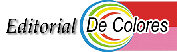 ALGUNAS IDEAS FUERZA PARA ASUMIR CON LA MAYOR PLENITUD LA FERMENTACIÓN Y VERTEBRACIÓN CRISTIANA DE LOS JÓVENES
Alberto Monteagudo VCONCLUSIÓN DE LA PROPUESTAEste hacer surge de una reflexión sobre mentalidad, esencia y finalidad del MCC y consideramos oportuna la temática de los jóvenes, no sólo como para reflexionar, sino para que vayamos haciendo posible además de estas ideas como de otras que seguramente surgirán, para un hacer lo más correcto posible en cuanto a ambiente.Muchas veces no salen las cosas como tienen que salir, porque no se tiene la mentalidad o no se ha comprendido la mentalidad de Cursillos.A veces, los dirigentes que están en Cursillos ponen énfasis en estudiar una u otra cosa, esto y/o aquello, lo esencial, decimos que en cuanto a ideología: es el conjunto de ideas que relacionadas entre sí, ofrecen una interpretación de la realidad.Así se está en la mentalidad que se actualiza desde su base.
Estar mentalizados, SÍ, pero cuidado que Cursillos habla de ideología, pero medita desde, y vive por y con lo Evangélico.Por eso, no se puede quedar en una visión ideológica y desde un enfoque personal.El cristianismo no es una ideología. El cristiano tiene que estar en la realidad y no en una ideología; es Evangelio y Cristo que es la verdad, el camino y la vida.Amar es una realidad, no es una ideología. Cuando amamos a una persona la vamos entendiendo: AMOR, AMISTAD.La mente es el lugar de la capacidad de elaborar la inteligencia, las ideas. Cada uno tiene para ello su capacidad de pensar. Cada uno tiene ello para SENTIR Y AMAR.
Sí, la capacidad, la que se tiene, la que cada uno cree tener o aprende a tener para sentir y amar. Nadie puede amar lo que no conoce.A veces la mentalidad es cultivada por el estudio, a veces es formada, a veces desformada y a veces fosilizada, porque a veces se ha quedado en aquello que se había pensado y no creció. MENTALIDAD DE LO FUNDAMENTAL CRISTIANO- Escala objetiva:Adherirse: Evangelio y Sentido común no es hablar de lo cristiano.
Evangelio significa: Conocer y Amar: comprender, aprender, perdonar, esperar (hay que meterlo en la vida).El Evangelio ayuda a comprobar la realidad. Evangelio es para comprobar la realidad. Cuidado con las prácticas, los trabajos de apostolado.Las cosas que hay que hacer: tener respeto por las personas. Ser amigo.Comprender siempre que Evangelio es lo que uno es y su relación con lo que debería ser (aceptar el desajuste).El Sentido común es para recrear continuamente la capacidad de asombro.Ver cuántas veces se puede dificultar la vida de los otros pensando que se hace lo mejor con la orientación que le doy, olvidando que él tiene que orientarse.No perder nunca la sencillez, que vale mucho más que la inteligencia.Dios es simple. Nosotros a veces complicamos.Nos importa lo cotidiano, ser más y mejor en lo sencillo de todos los días. Nosotros (cursillistas) sabemos bien lo que significa “ser más y mejor”, pero en la normalidad de la vida, nuestra vida. En el respeto hacia los demás, los de nuestra casa, los de nuestro trabajo, los que nos acompañan en las diversiones, definitiva, en la normalidad de nuestro vivir. En la libertad, no como comúnmente se entiende, donde mi libertad termina o empieza hasta donde termina o empieza la de los demás (sentido animal); sino que en la libertad que se entiende siempre a partir de la presencia del otro, pero de “OTRO”, con mayúsculas.Atención que puede ser perjudicial el exceso de prácticas, estructuras, normas, etc., etc. VIDA, todo al servicio de la VIDA.Comprender hasta la misma incomprensión. A esto lo podemos llamar FE, (sentido), después de reflexionarlo (razón).- Escala SubjetivaCuidado si tenemos religiosidad y no tenemos fe verdadera.
Fe para ver lo lindo de la Vida. Lo importante que soy para Dios (somos).
Fe es dar un sentido a lo que veo (vemos).
Ver y creer: lo positivo, libre, alegre.
Vida a pesar o precisamente por…
Creer es crear o recrear la propia vida.Ser persona: cuidado con el personaje. Reflexionar, interiorizar lo que sucede, lo que me sucede. EL CRISTO DE CADA PERSONA, SEA LA PERSONA VIVA DE CRISTO, EN CADA UNO DE NOSOTROS Y EN CADA UNO DE LOS OTROS, PARA QUE TODOS SEAMOS EN TODO, EL TODO SEA EN TODOS.Desde la forma de mirar de Dios, que dice: “Son mis hijos, en ellos estoy.” En la humanidad es Dios.Sí, así es, desde su pensamiento, desde su manera de mirar, Dios nos pide que lo veamos al se humano como imagen de Él y como Él lo mira, apartando las desemejanzas. Grupo de Reflexión - Escuela de Dirigentes Quilmes, 01/11/95 D E C O L O R E S!!!